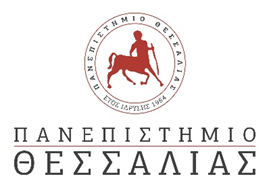 								Καρδίτσα, …./…./…..Αρ. Πρωτ. ΤΜΗΜΑ ΕΠΙΣΤΗΜΗΣ ΤΡΟΦΙΜΩΝ ΚΑΙ ΔΙΑΤΡΟΦΗΣΕ.109-7: ΒΑΘΜΟΛΟΓΙΟ ΠΡΟΠΤΥΧΙΑΚΗΣ ΔΙΠΛΩΜΑΤΙΚΗΣ ΕΡΓΑΣΙΑΣΤΙΤΛΟΣ ΠΡΟΠΤΥΧΙΑΚΗΣ ΔΙΠΛΩΜΑΤΙΚΗΣ ΕΡΓΑΣΙΑΣ (ΕΛΛΗΝΙΚΑ): ΤΙΤΛΟΣ ΠΡΟΠΤΥΧΙΑΚΗΣ ΔΙΠΛΩΜΑΤΙΚΗΣ ΕΡΓΑΣΙΑΣ (ΑΓΓΛΙΚΑ): ΑΙΤΙΟΛΟΓΗΣΗ ΒΑΘΜΟΛΟΓΙΑΣ (Απαιτείται μόνο σε περίπτωση απόκλισης των 3 βαθμολογητών πάνω από 3 ακέραιες μονάδες)Βαθμολογητής 1. Βαθμολογητής 2. Βαθμολογητής 3. ΑΞΙΟΛΟΓΗΣΗ  ΠΡΟΠΤΥΧΙΑΚΗΣ ΔΙΠΛΩΜΑΤΙΚΗΣ ΕΡΓΑΣΙΑΣΑΞΙΟΛΟΓΗΣΗ  ΠΡΟΠΤΥΧΙΑΚΗΣ ΔΙΠΛΩΜΑΤΙΚΗΣ ΕΡΓΑΣΙΑΣΑΞΙΟΛΟΓΗΣΗ  ΠΡΟΠΤΥΧΙΑΚΗΣ ΔΙΠΛΩΜΑΤΙΚΗΣ ΕΡΓΑΣΙΑΣΑΞΙΟΛΟΓΗΣΗ  ΠΡΟΠΤΥΧΙΑΚΗΣ ΔΙΠΛΩΜΑΤΙΚΗΣ ΕΡΓΑΣΙΑΣΟΝΟΜΑΤΕΠΩΝΥΜΟ ΒΑΘΜΟΛΟΓΗΤΗΑΞΙΟΛΟΓΗΣΗ ΓΡΑΠΤΟΥ ΚΕΙΜΕΝΟΥΑΞΙΟΛΟΓΗΣΗ ΠΡΟΦΟΡΙΚΗΣ ΠΑΡΟΥΣΙΑΣΗΣΣΥΝΟΛΙΚΟΣ ΒΑΘΜΟΣ ΕΞΕΤΑΣΤΗΤΕΛΙΚΟΣ ΒΑΘΜΟΣΑΡΙΘΜΗΤΙΚΑΟΝΟΜΑΤΕΠΩΝΥΜΟ ΦΟΙΤΗΤΗ/ΤΡΙΑΣΟΝΟΜΑΤΕΠΩΝΥΜΟ ΦΟΙΤΗΤΗ/ΤΡΙΑΣΟΝΟΜΑΤΕΠΩΝΥΜΟ ΦΟΙΤΗΤΗ/ΤΡΙΑΣ